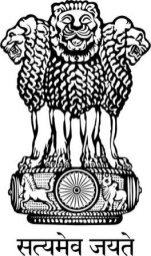 Govt. of West BengalOffice of the PrincipalGovernment General Degree College at KaliganjDebagram, NadiaNOTICE FOR SIGNATURE OF SCHOLARSHIP APPLICATION03.12.2020Students of all Semesters are hereby informed that those who needs signature of the Officer-in-Charge on their Scholarship documents are instructed to visit college office on 07.12.2020 (from 12.00 pm to 2.30 pm) with all relevant documents. Time schedule and Covid-19 protocol should be strictly followed.Sd/-Officer-in-ChargeGovernment General Degree College at Kaliganj